Advance User (Important ! Do not connection to Router Model if you are Advance Technical User)Understand for the Reset Button / Router ButtonReset / Router Button is the same.  When Power On the LED , hold reset button 4 second(Fast Flash), it will reset LED to defaultSee this video to Know how to Reset LEDhttps://youtu.be/Se-QBHoDHAIHold Reset Button for 12 to 14 Second, it will switch the LED to Router Mode. (First 8 second is Green Flashing Frequency, and then 8 to 14 second the LED indiciator will become Fast Green LED Flash 2 time, Off . And second Green LED Flash 2 time again, Off. Then release the ButtonSee this Videohttps://youtu.be/QxaVy8mlwi8It's Must Power On and immediately to Press the Button can work! Otherwise when you power on and hold the reset / router button will not work!How to set for Router Model ?Before SetUp Router Model, you Must Know how to Reset the LED firstly if setup fault!1) Power On the LED Firstly2) Press the Reset Button / Router Button immediately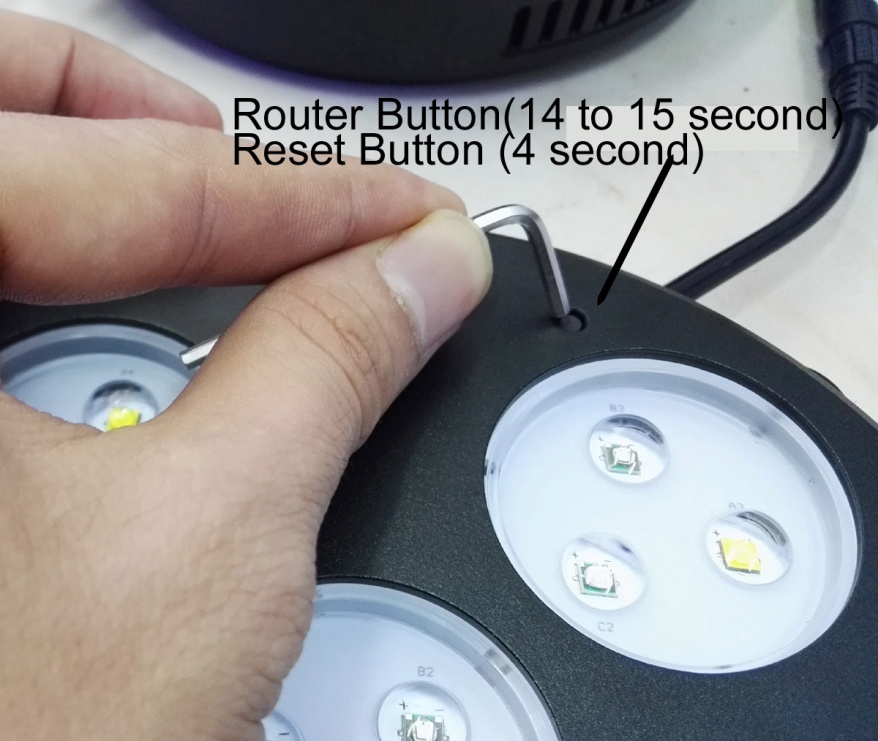 3) The Indicator LED will Flashing (Around 8 second green), and then waiting until the third time of Green Flashing (Around to 12-  14second) to release the reset button /Router button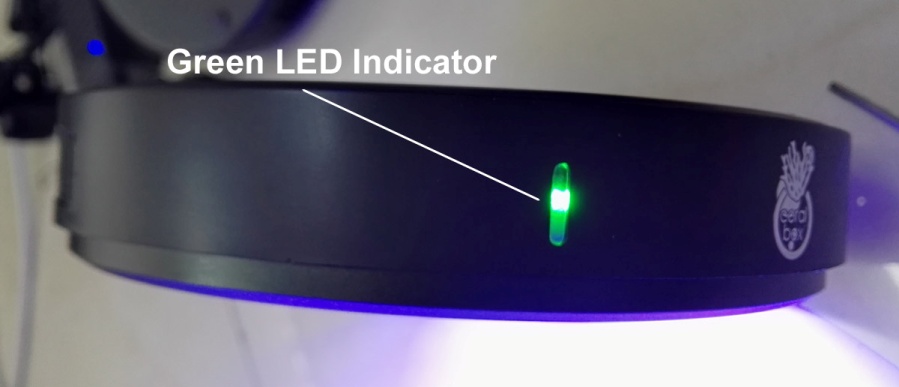 4) The LED indicator will turn Red flash 2 second  5) Open the apps, Join the Network firstly(Must using Apps Join Network, otherwise it will not work)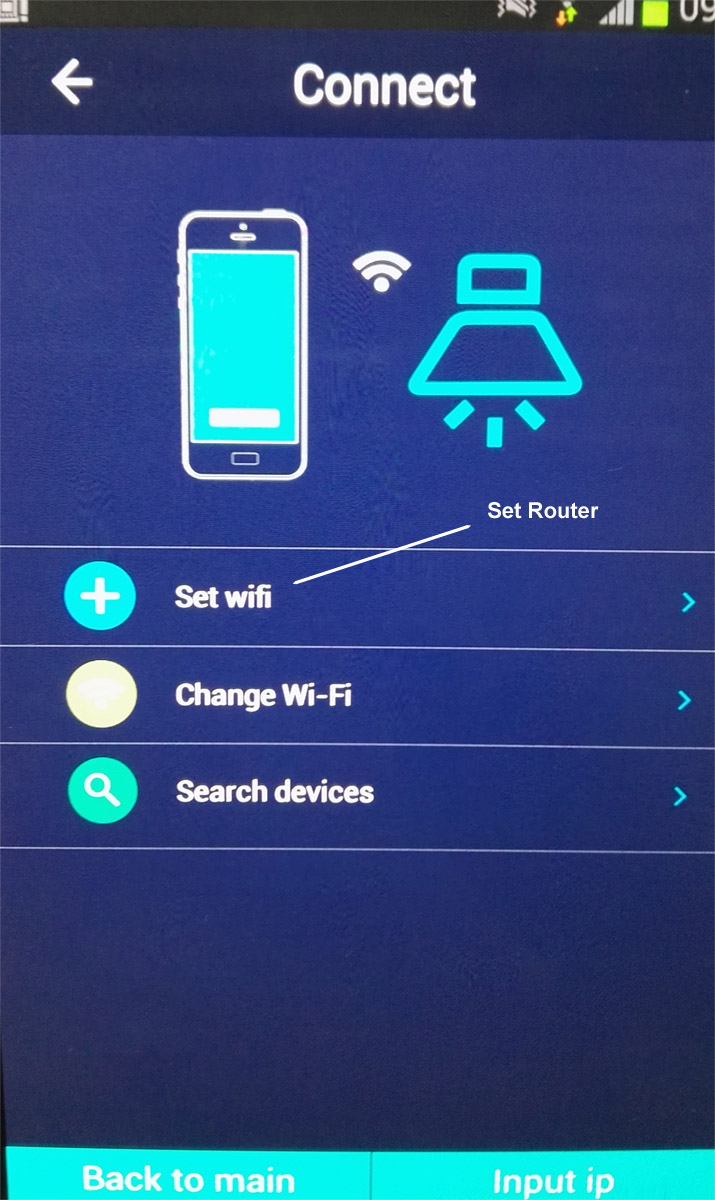 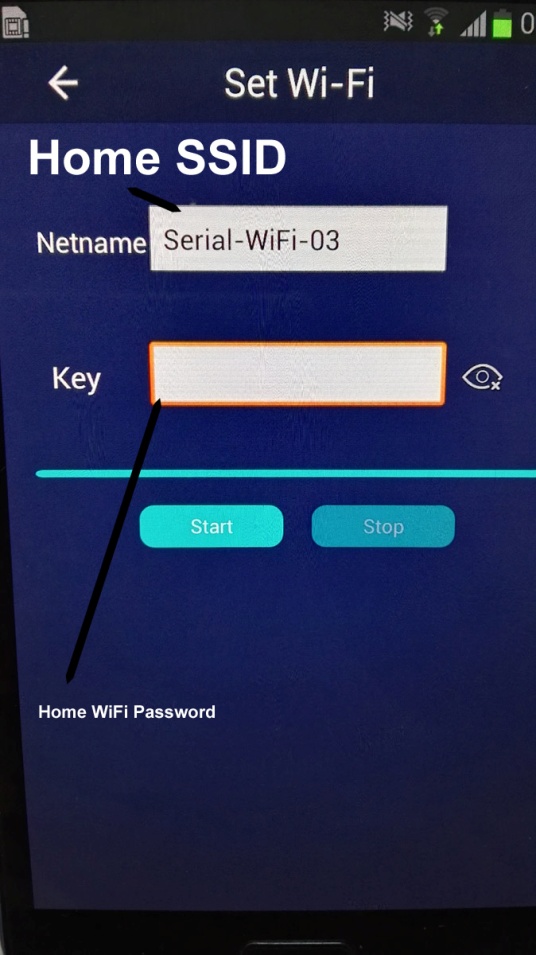 Important! For the Home SSID Start , do not press Stop on it. And try to press the screen within 20 second to prevent for your screen saver leave out the search screen.  Its need to around 1 to 2 mins on the search for your SSID _________________________________________________6) In the apps search the Lamp and press it to connection 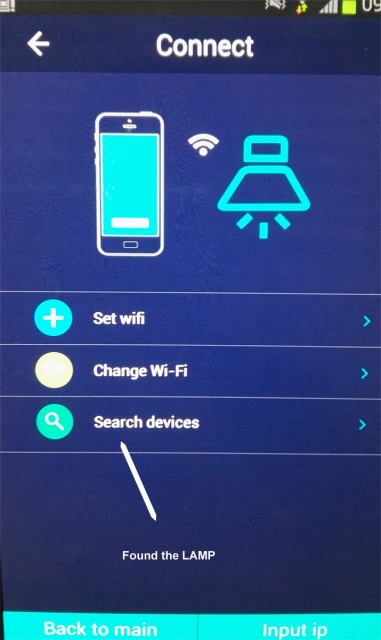 